Photography 1Shape Mini ProjectArt Synectics Shape ActivitySynectics is when you connect two unlikely things.  This activity asks you select a subjective (there is a clear and relatively realistic subject) piece of artwork made from mostly organic shapes, and to recreate the artwork using only geometric shapes (rectangle, square, rhombus, trapezoid, triangle, circle, oval) on tracing paper.  This activity is meant to make you think outside of the box, it should be a challenge!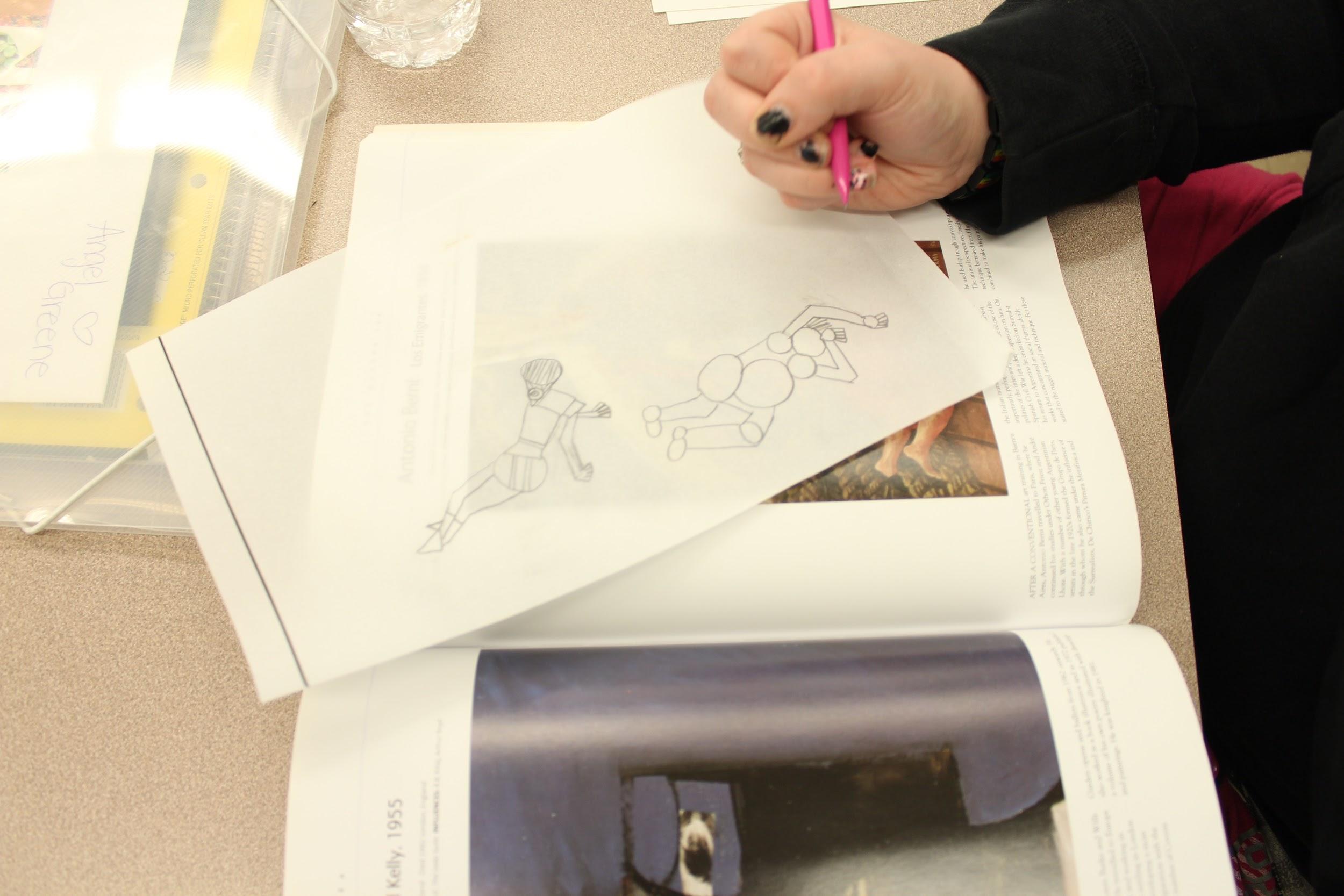 See examples below: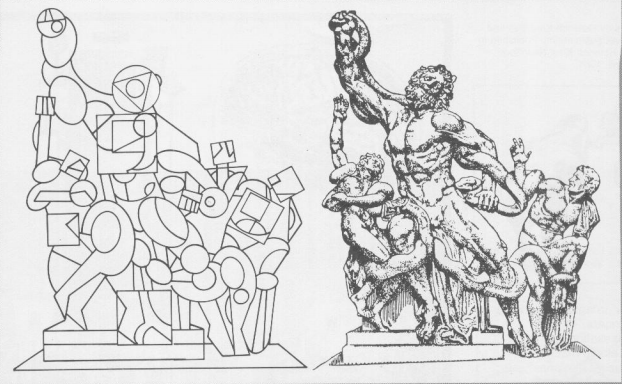 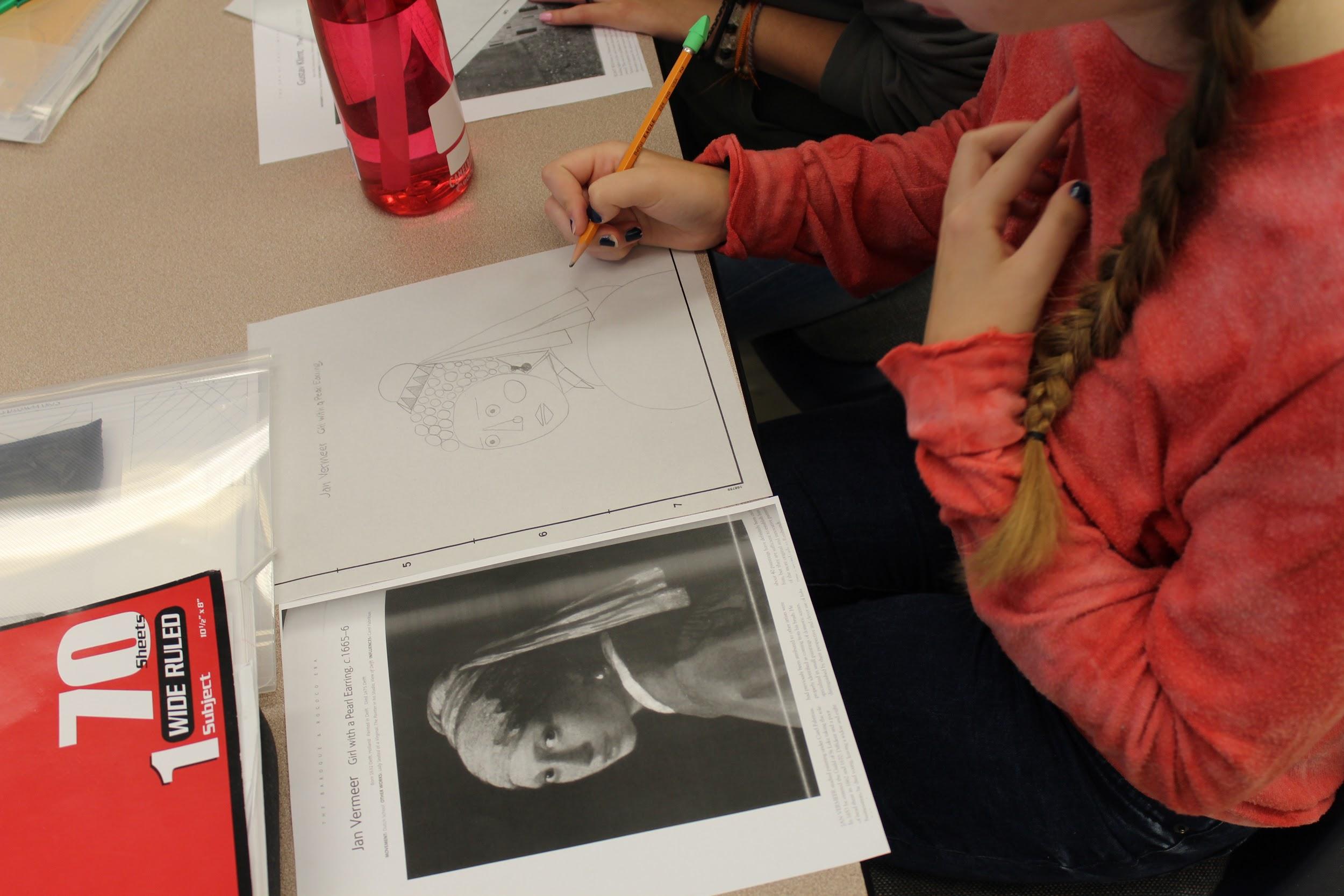 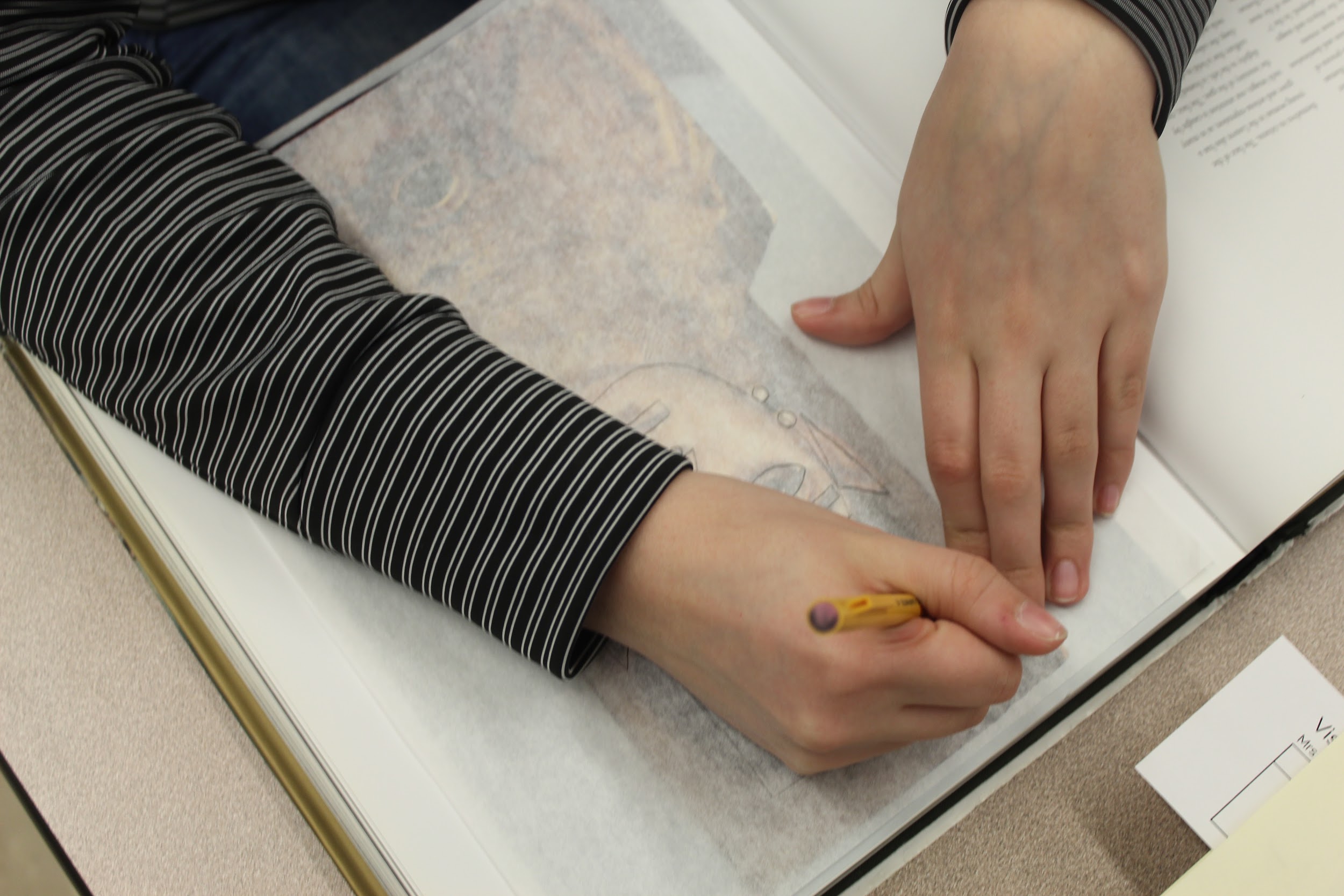 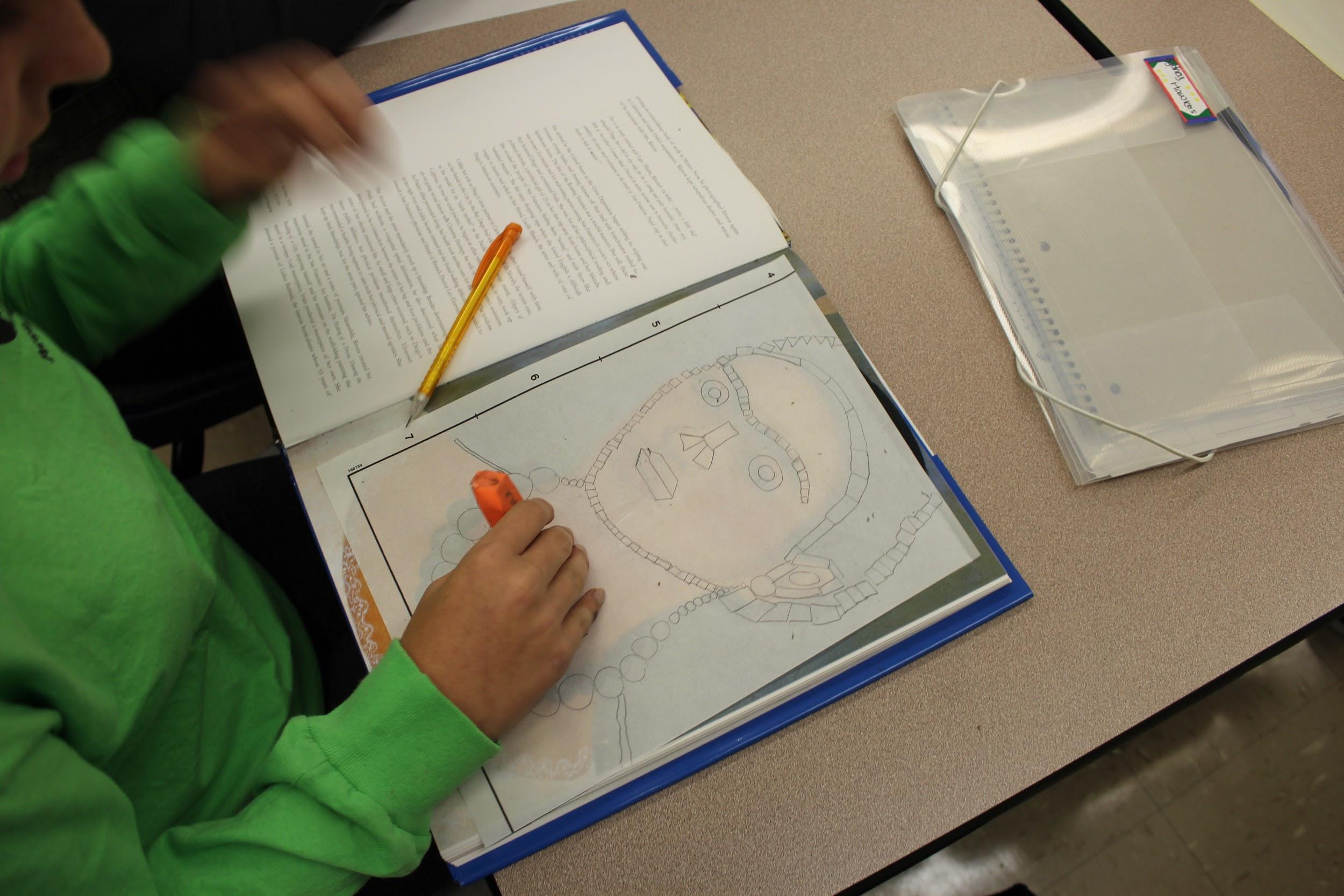 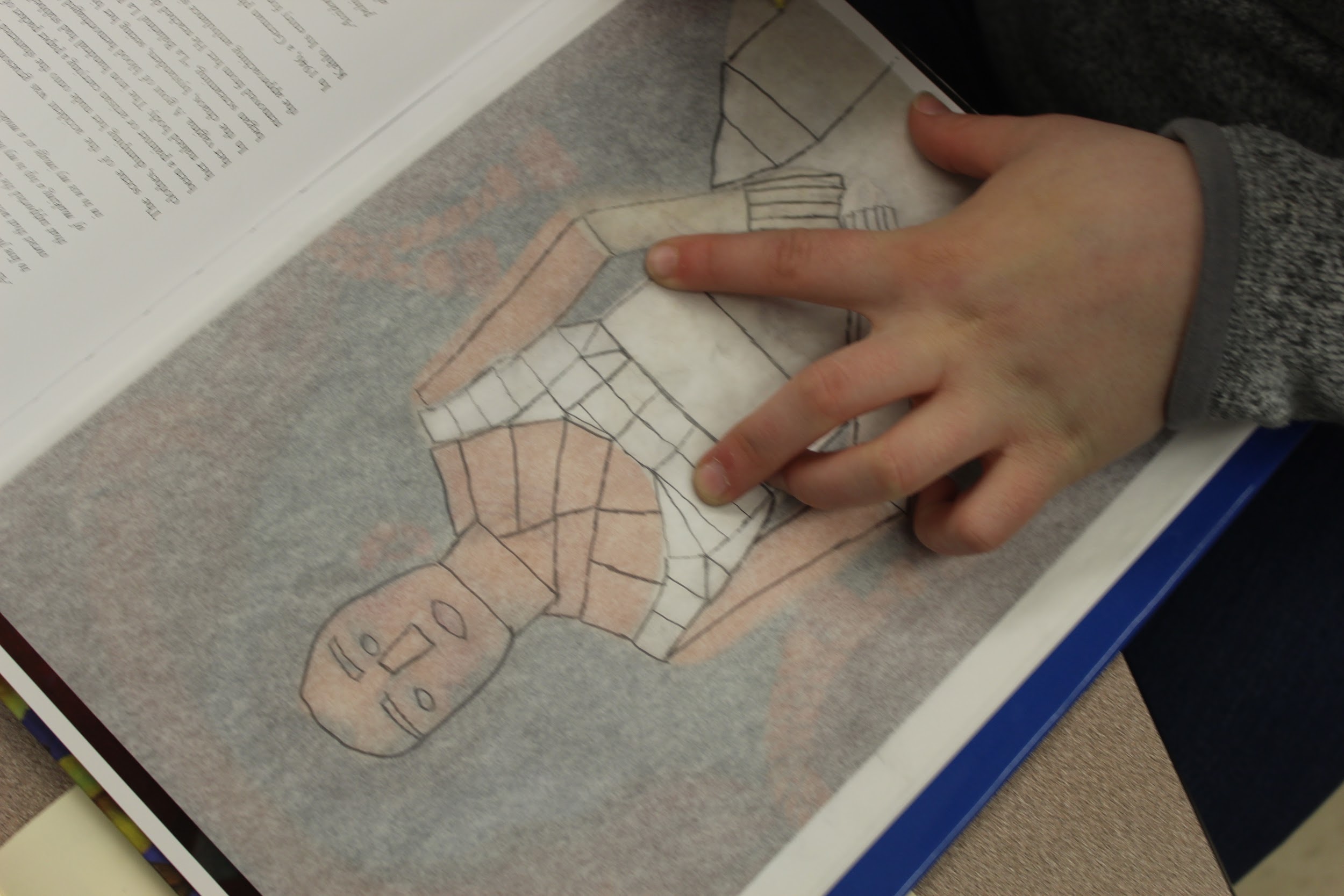 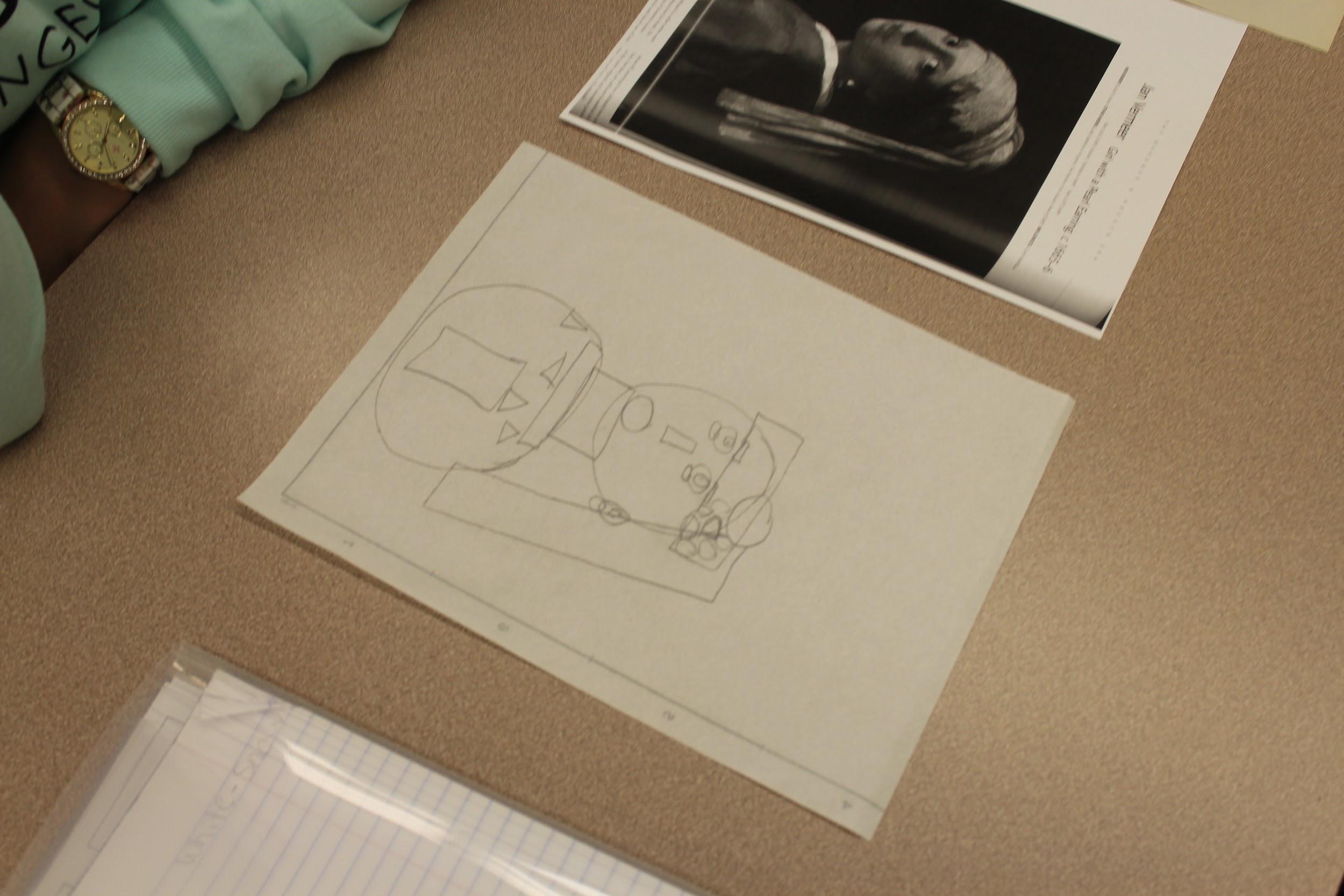 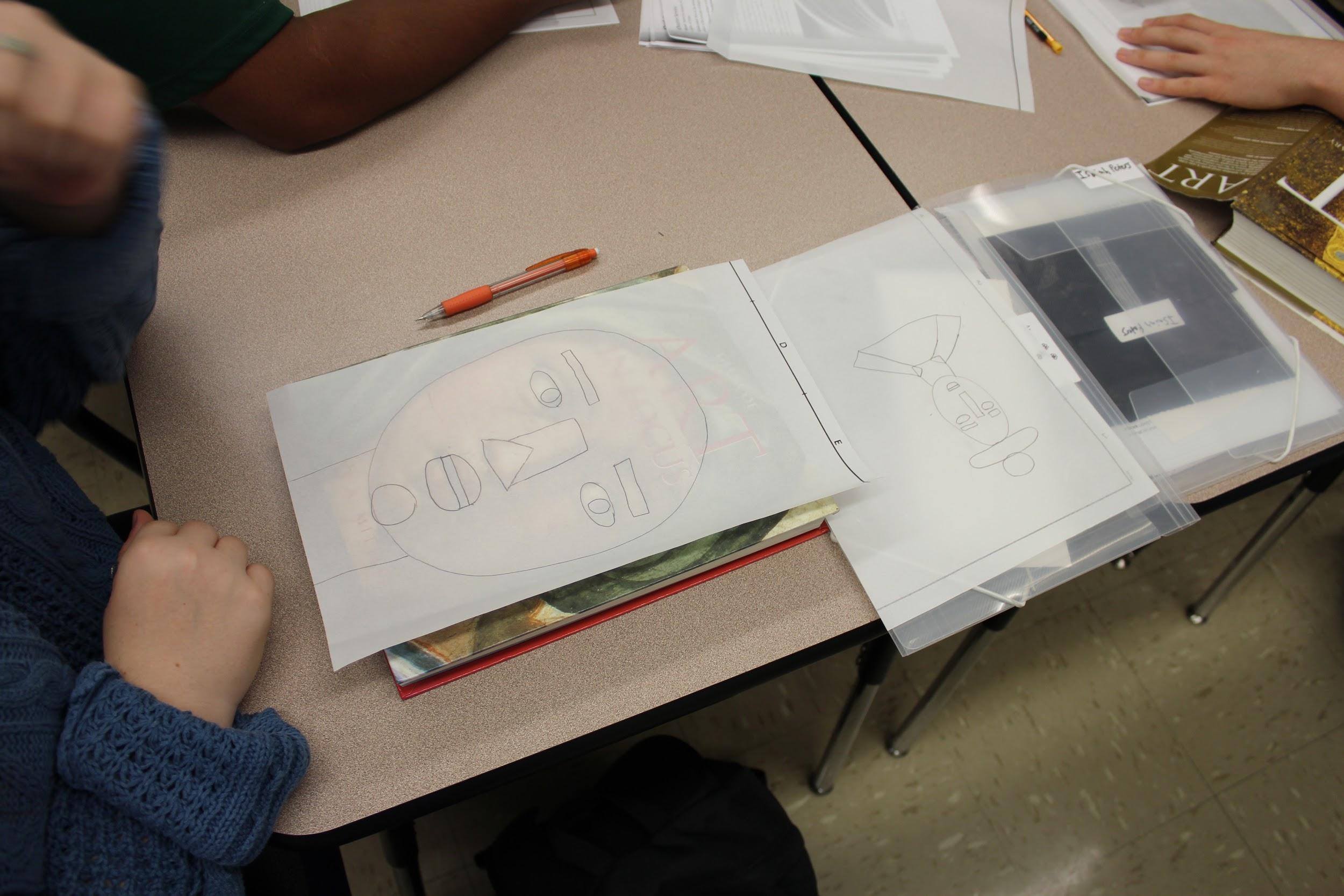 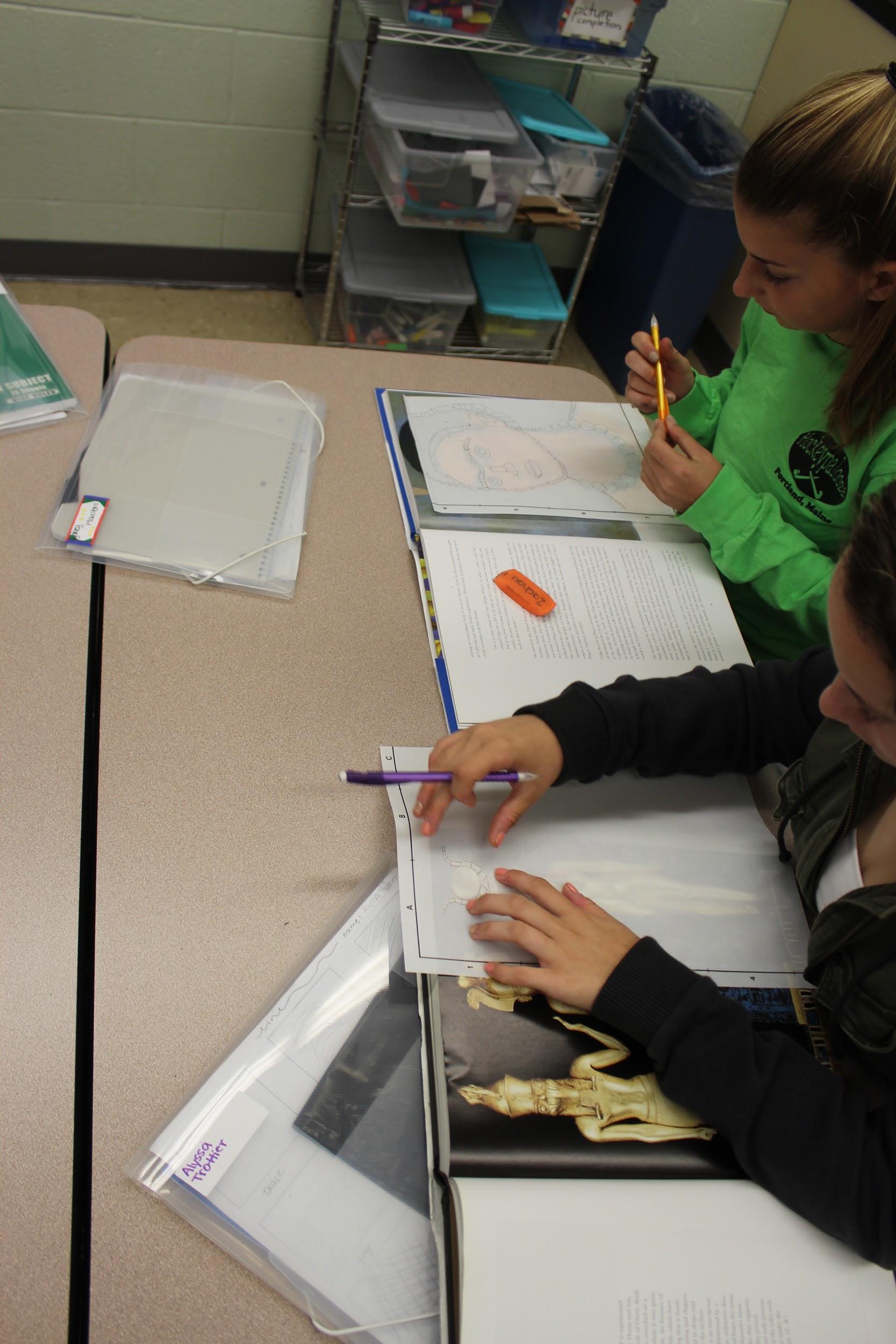 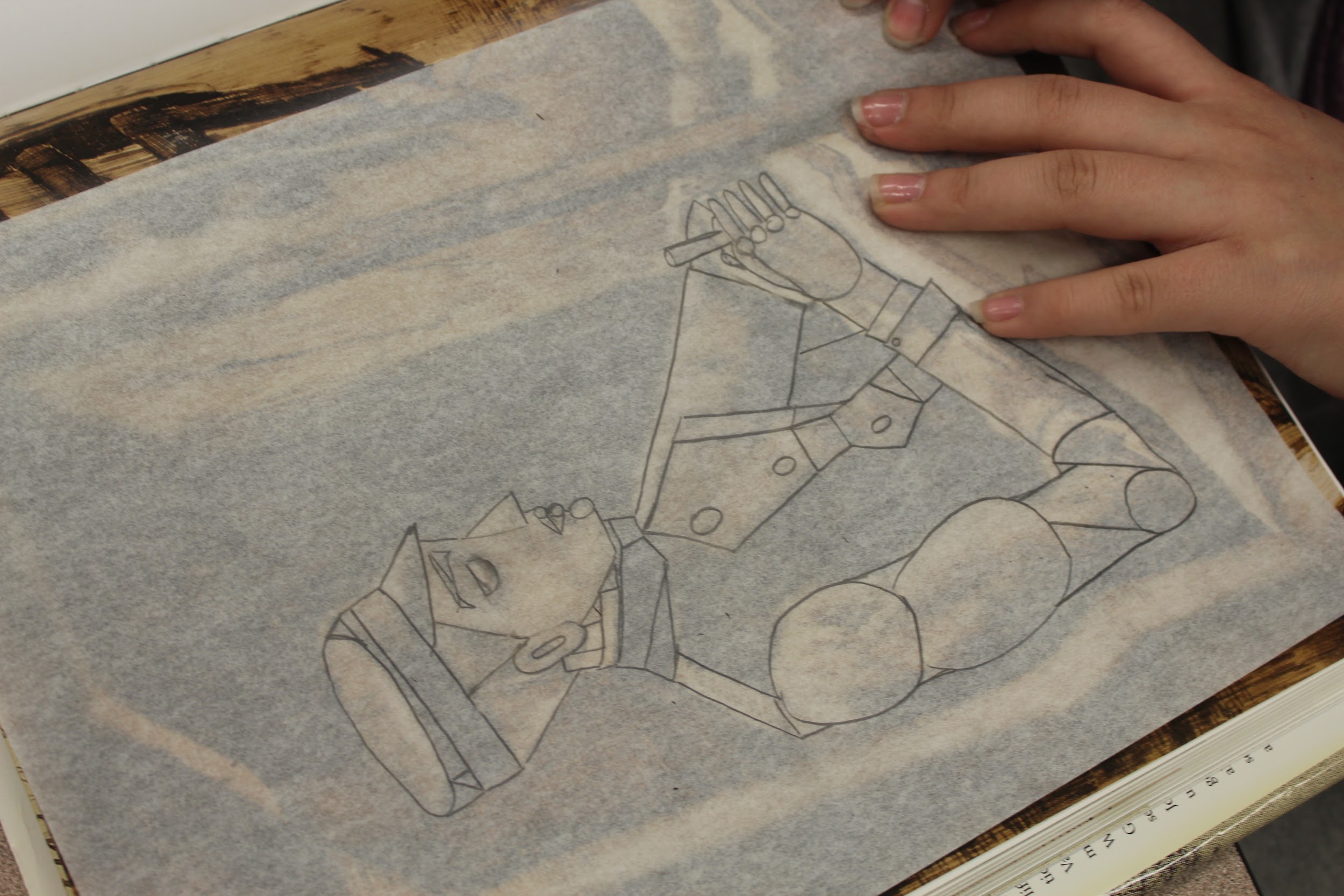 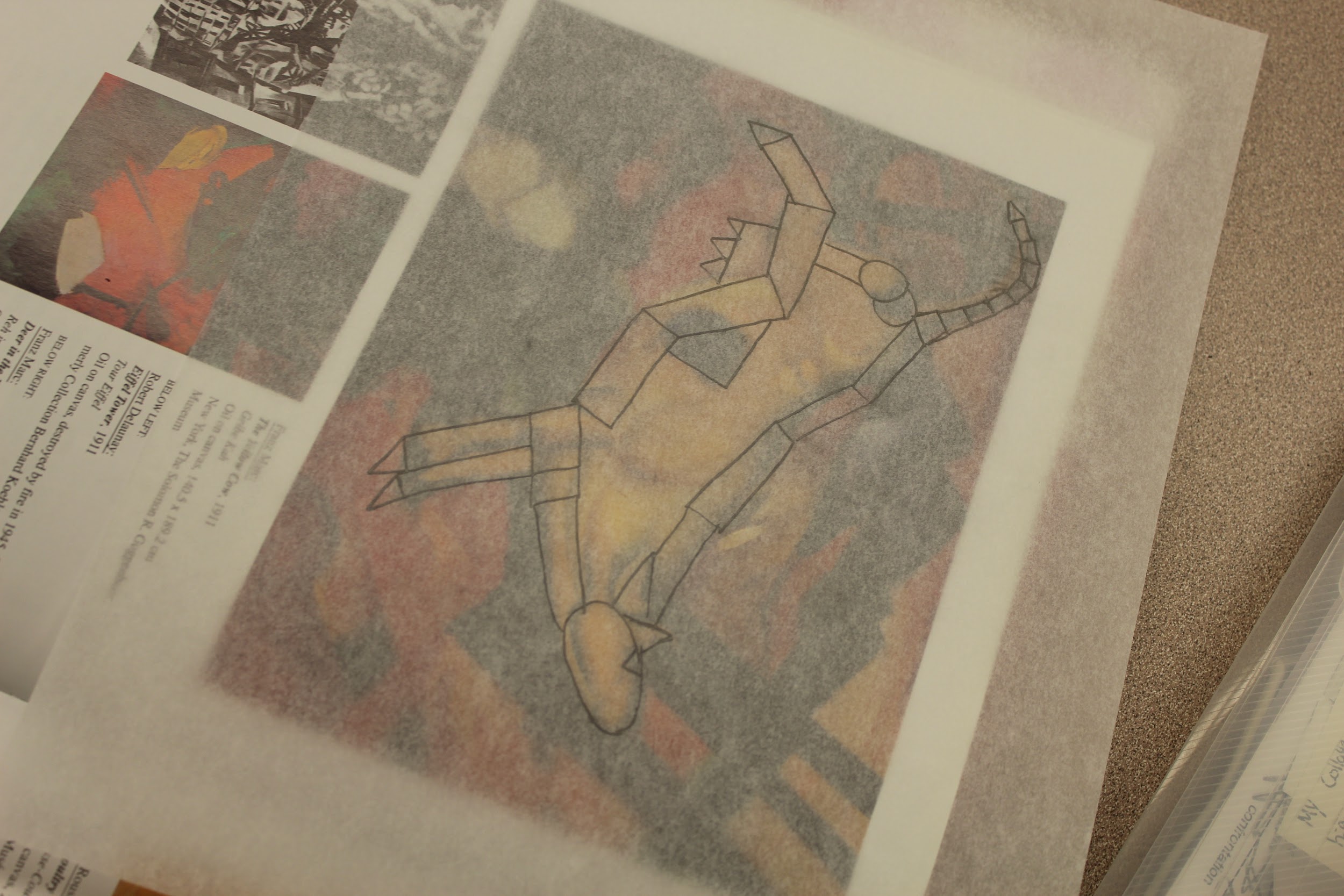 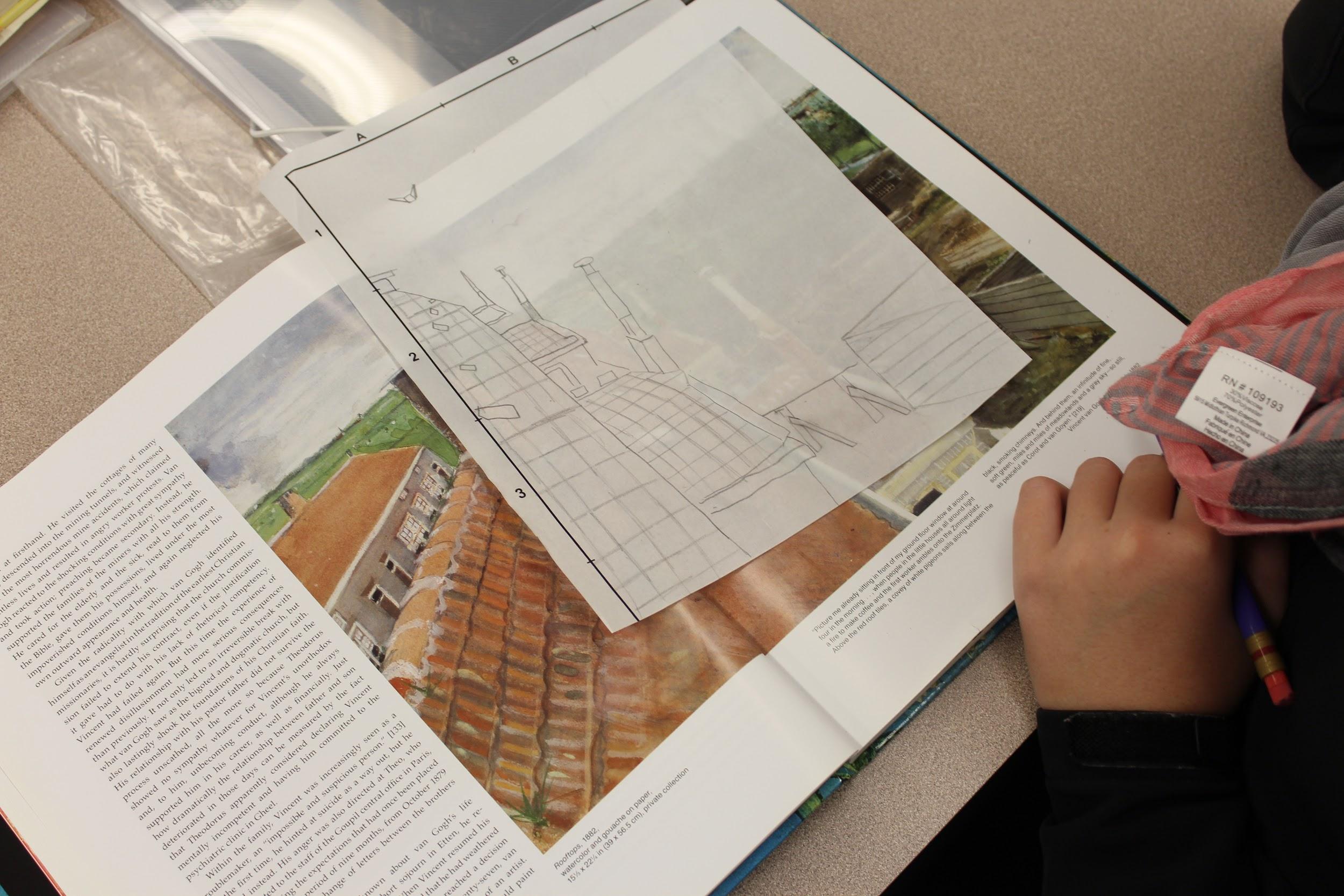 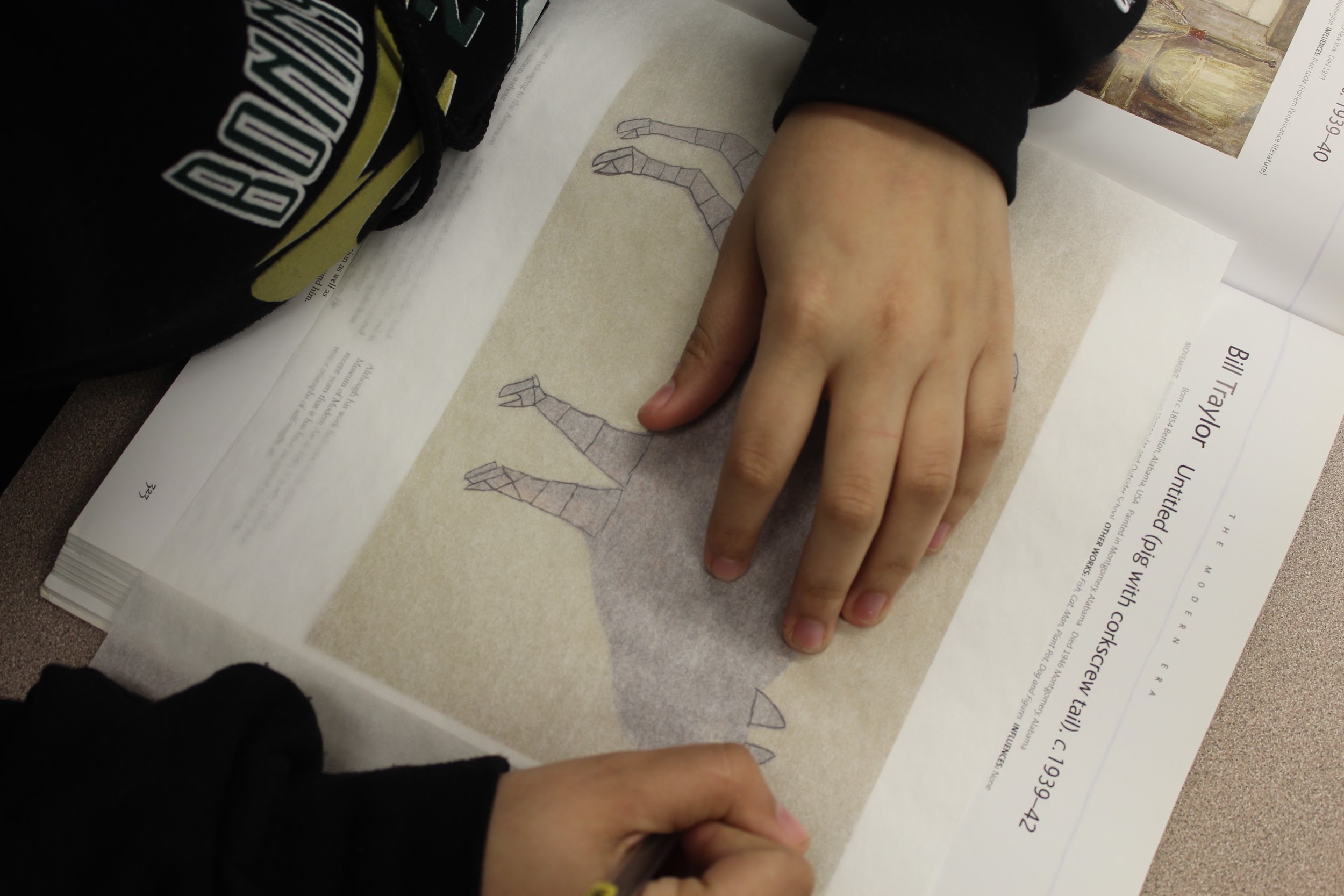 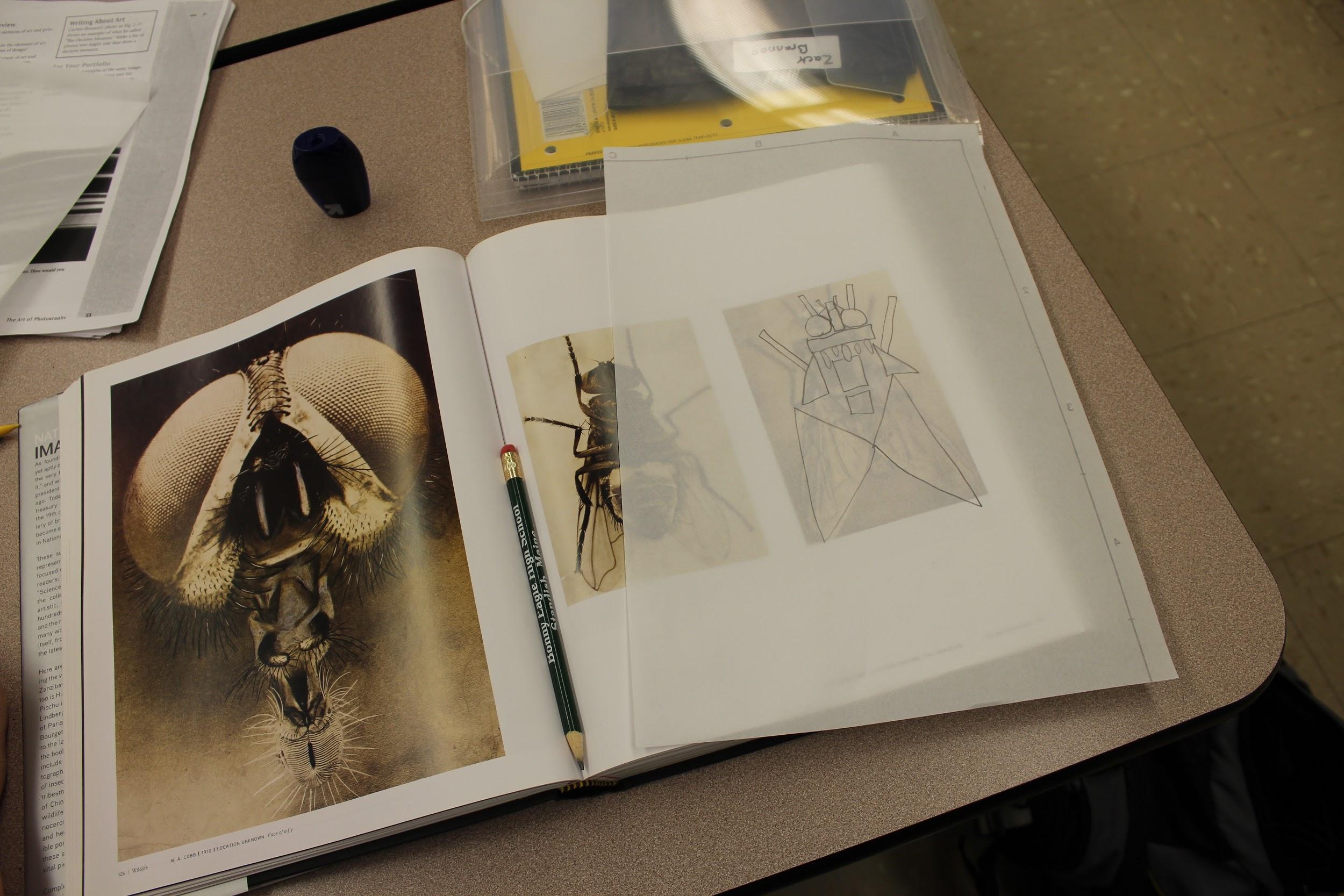 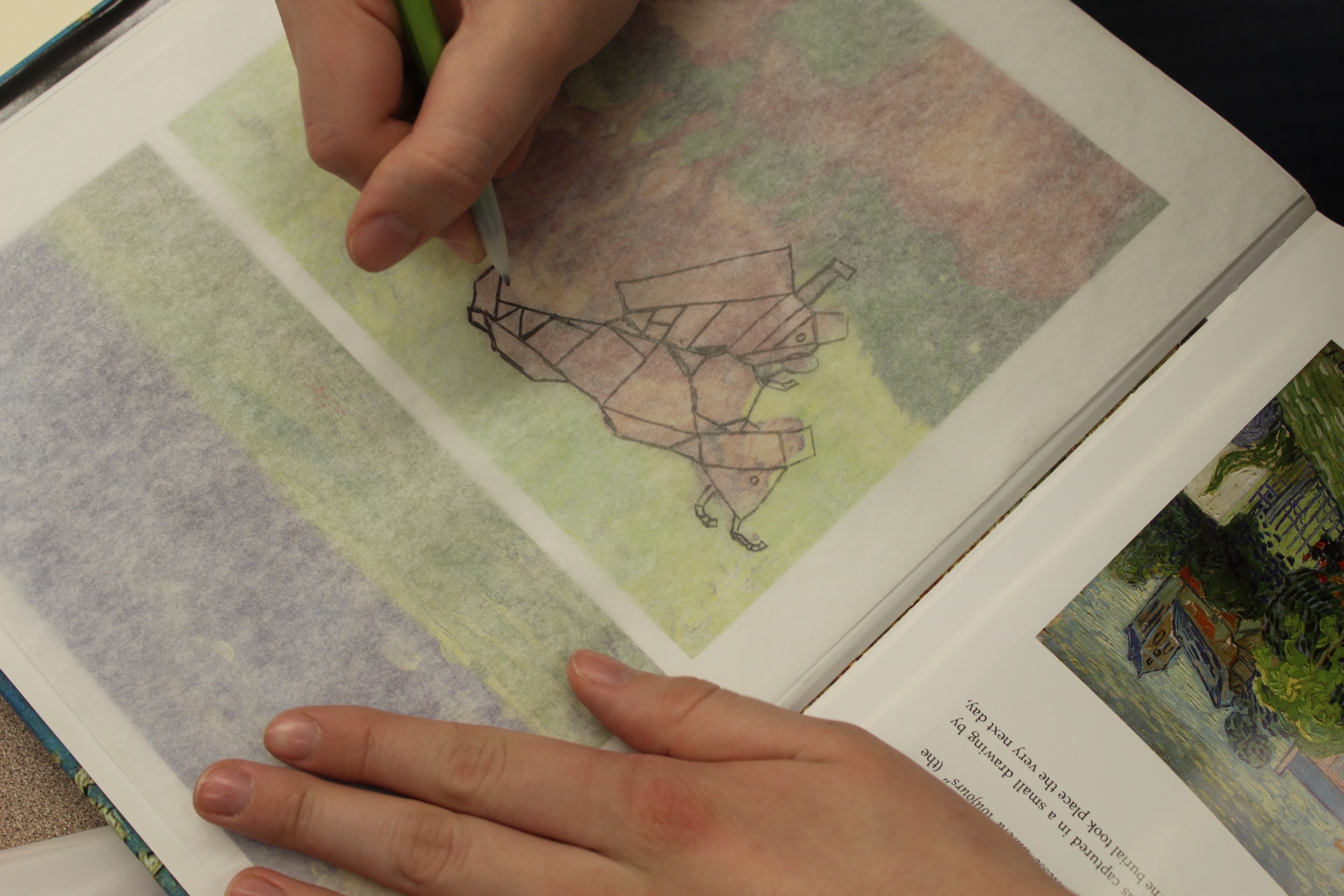 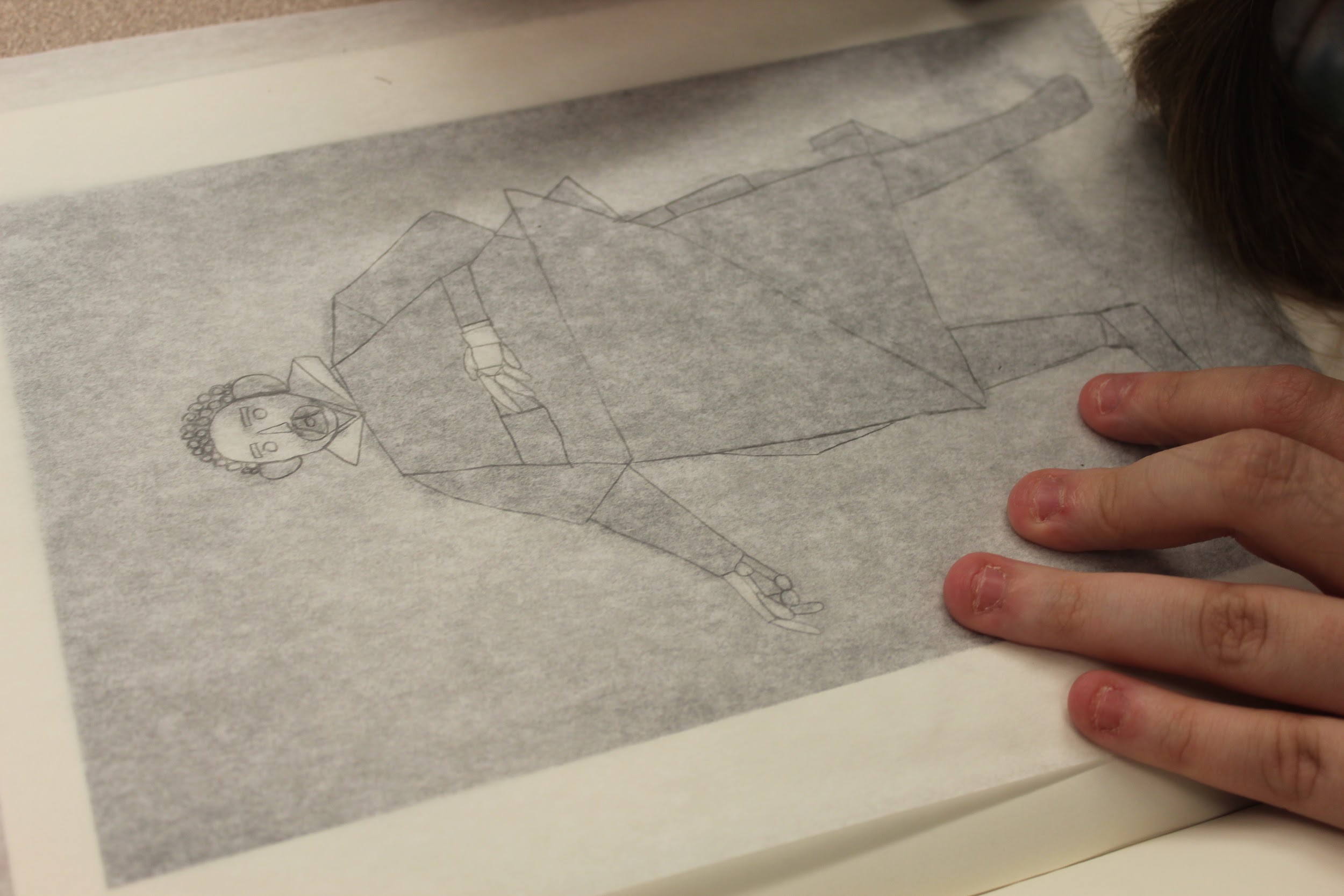 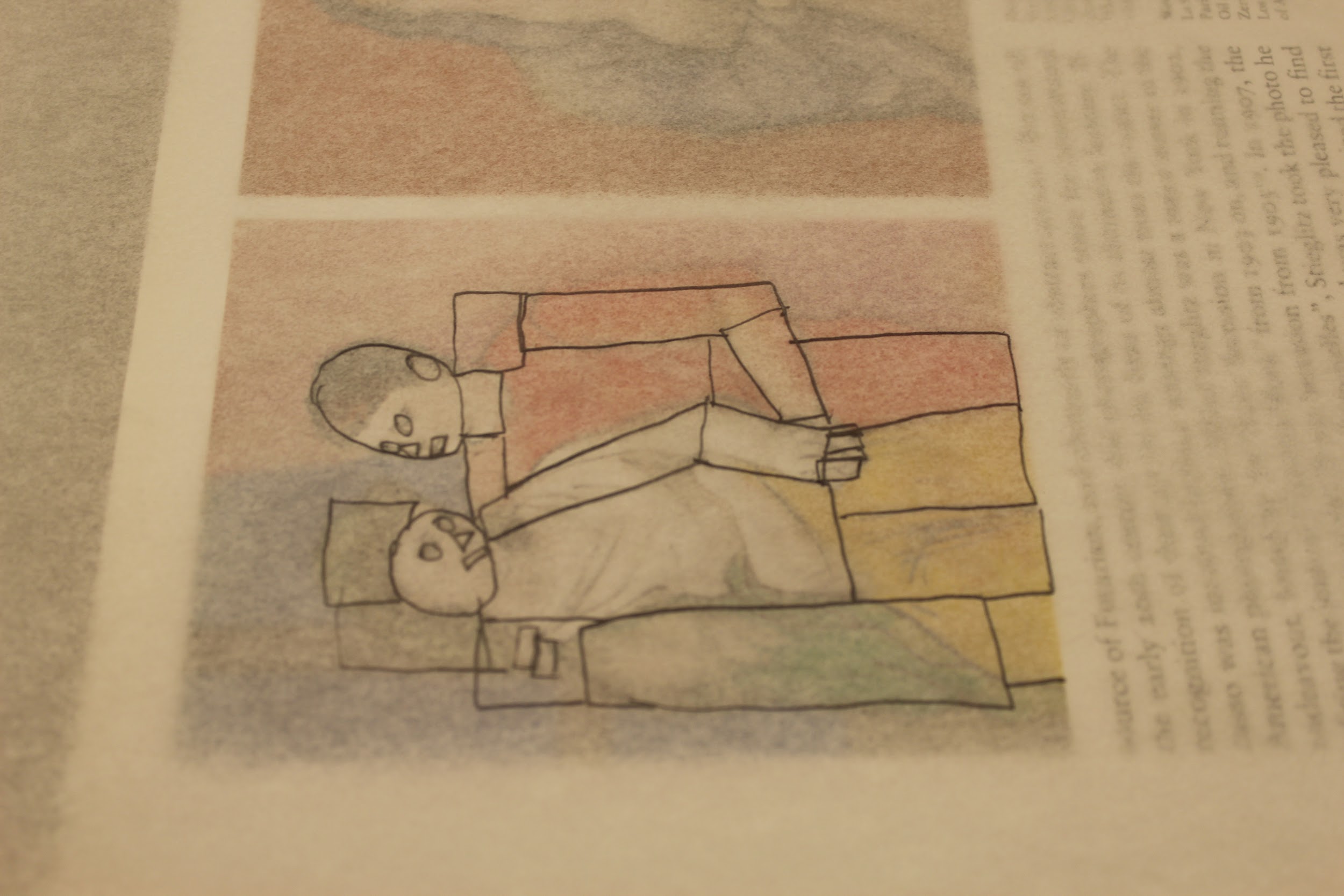 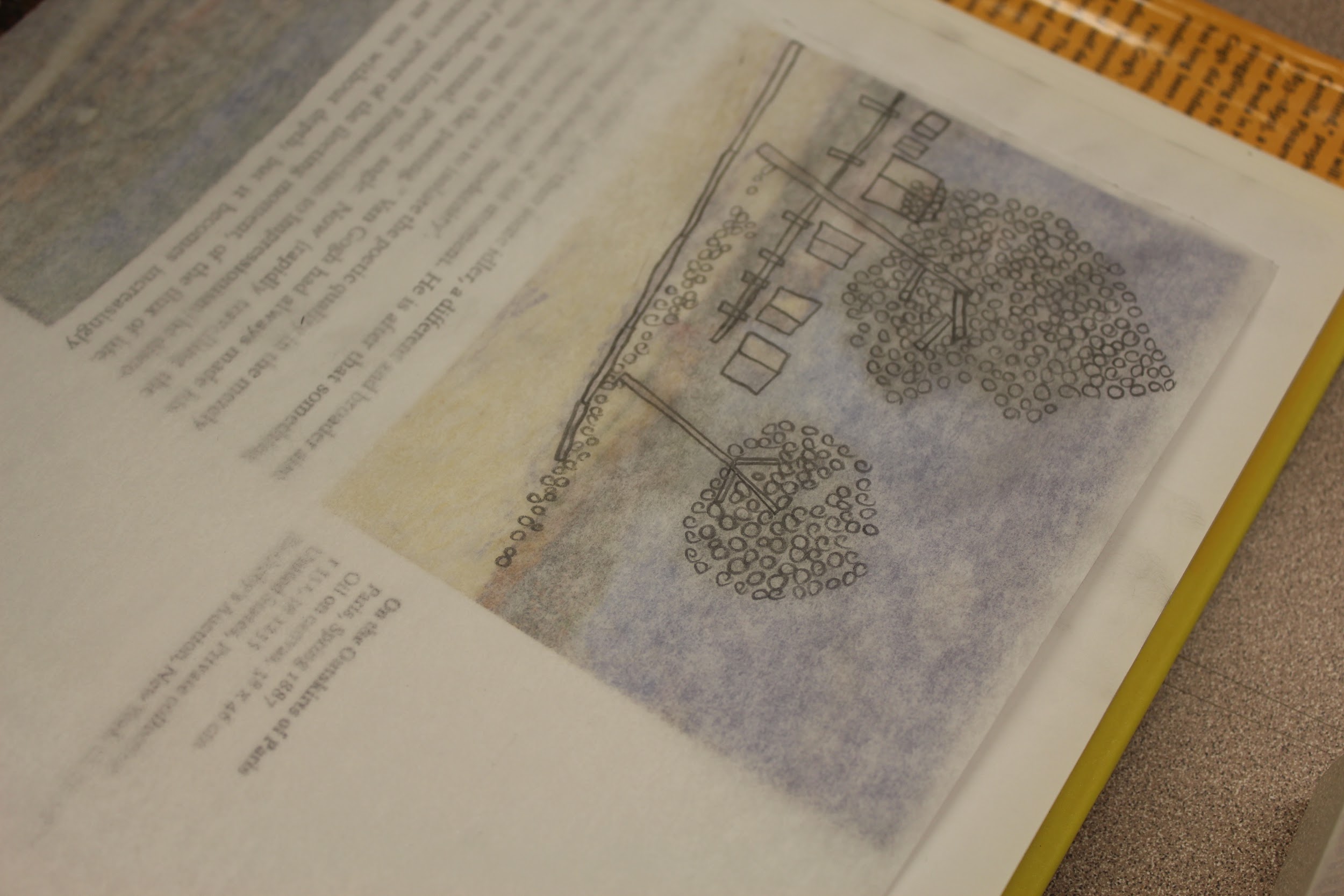 